ПРОТОКОЛПРОВЕДЕНИЯ ПУБЛИЧНЫХ СЛУШАНИЙ В МУНИЦИПАЛЬНОМ РАЙОНЕ«УЛЁТОВСКИЙ РАЙОН»№127.04.2023г.                                                                                              Место проведения: Забайкальский край, Улётовский район, с. Улёты, ул. Кирова, 68 «а» (Администрация Улётовского района) 1. Присутствовали:список присутствующих прилагается (Приложение 1): Председательствующий: Подойницын Станислав Сергеевич,-    председатель Совета МР   «Улётовский район; Повестка дня: 1.О внесении изменений в Устав муниципального района «Улётовский район» Забайкальского краяВЫСТУПАЛИ:Подойницын С.С. – председатель Совета муниципального района                                        «Улётовский район». Предложил принять активное участие в обсуждении проекта решения Совета муниципального района «Улётовский район» «О внесении изменений в Устав муниципального района «Улётовский район» Забайкальского края. Огласил регламент проведения публичных слушаний: выступление докладчика, затем выступления участников публичных слушаний, представивших свои предложения по проекту решения. Слушали:  Абдюшеву А.Ф. –заместитель начальника Управления - начальник правового и кадрового обеспечения администрации муниципального района «Улётовский район».Предлагаю принять проект муниципального правового акта о внесении изменений в Устав муниципального района «Улётовский район» с учетом предложенных изменений и дополнений.Решили:1. Принять проект муниципального правового акта о внесении изменений в Устав муниципального района «Улётовский район» Забайкальского края, принятый решением Совета муниципального района «Улётовский район» Забайкальского края от 03.12.2014 № 146, следующего содержания:1.1. пункт 4 части 1 статьи 8 Устава дополнить абзацем следующего содержания:«Полномочия по решению вопросов в сфере организации электроснабжения населения в границах муниципального района осуществляются в соответствии с Законом Забайкальского края от 22.07.2014 № 1014-ЗЗК «О перераспределении между органами местного самоуправления и органами государственной власти Забайкальского края полномочий по решению вопроса местного значения - организации в границах поселений, муниципальных районов, муниципальных и городских округов электроснабжения населения.»;1.2. часть 14 статьи 29 Устава дополнить пунктом 13 следующего содержания:«13) Полномочия депутата Совета муниципального района «Улётовский район» прекращаются досрочно решением Совета муниципального района «Улётовский район» в случае отсутствия депутата без уважительных причин на всех заседаниях Совета муниципального района «Улётовский район» в течение шести месяцев подряд.»;1.3. часть 18 статьи 29 Устава признать утратившей силу.2. Официально опубликовать (обнародовать) настоящее решение «О проекте муниципального правового акта о внесении изменений в Устав муниципального района «Улётовский район» Забайкальского края» в газете «Улётовские вести» и разместить на официальном сайте муниципального района «Улётовский район» в информационно-телекоммуникационной сети «Интернет».                                    __________________________Участники публичных слушаний рекомендовали принять проект решения Совета муниципального района «Улётовский район» «О внесении изменений в Устав муниципального района «Улётовский район» Забайкальского края. Председатель публичных                                                             слушаний									 Подойницын С.С.                                                                  Секретарь публичных слушаний                                               Газинская М.Г.Приложение №1Список присутствующих на Публичных слушаниях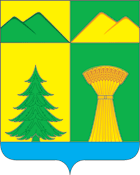 Капустин М.Ю.                 депутат Совета муниципального района «Улётовский район»Гончаров С.А.                   депутат Совета муниципального района «Улётовский р                                                                                                                              район»  Середина А.В.                   депутат Совета муниципального района «Улётовский р                                                                                                                             район»Горковенко В.А.                Первый заместитель главы муниципального района                                                                                            «Улётовский район»    